Coronacrisis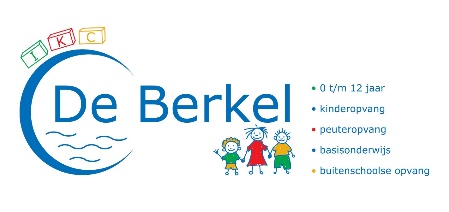 Plan van aanpakIKC De Berkel15 maart t/m 6 april 2020--------------------------------------------------------------------------------------Beste ouders / verzorgers,Het kabinet heeft besloten dat vanwege het coronavirus de scholen in het hele land gesloten blijven. Deze maatregel blijft in ieder geval van kracht tot en met 6 april a.s. Dit betekent dat ook onze school dicht blijft. Zoals u heeft kunnen lezen in de mail van gisteren zijn wij vandaag als team aan de slag gegaan om de praktische zaken te regelen. Daarover gaat dit schrijven.

Onderwijs:De normale manier van instructie geven aan leerlingen is nu natuurlijk niet mogelijk. Wij hebben ervoor gekozen om voor de kinderen van groep 3 t/m 8 handreikingen aan te bieden voor de leerstof. Dit stelt uw kinderen in de gelegenheid om leerstof te herhalen/onderhouden. Dit draagt er hopelijk aan bij dat kinderen op niveau blijven.
Dit gebeurt via websites waar de kinderen op kunnen inloggen. Een overzicht van websites met leer/oefenstof ontvangt u voor woensdag van de leerkracht(en). De inloggegevens zijn over het algemeen bekend bij de kinderen. Van de leerkracht(en) ontvangt u aanvullende inloggegevens. Mocht uw kind de inloggegevens niet meer weten dat kunt u ook de leerkracht(en) mailen.
Voor de kinderen van groep 1/2 is de situatie anders. Juf Kim stuurt tips door.De leerkrachten zijn op hun werkdagen via de mail bereikbaar voor vragen.

Opvang:
Kinderen waarvan 1 ouder werkzaam is in een vitale beroepsgroep mogen gebruik maken van opvang op school. Dit geldt uiteraard alleen tijdens de reguliere schooltijden en op dagen dat ouders hun beroep uitoefenen.
Opvang voor en/of na schooltijd gaat via onze berkelbuurtjes. Zij hanteren daarbij dezelfde richtlijnen, zoals wij hierboven hebben beschreven. Betreffende ouders zijn hier inmiddels over geïnformeerd door Janine Vogel.
Er is van maandag t/m vrijdag in ieder geval 1 leerkracht op school tijdens de reguliere schooltijden.Mocht u hier gebruik van willen maken en heeft u dit nog niet doorgegeven dan vragen wij u dit alsnog te doen. U kunt hierover een mailtje sturen naar directie@obsdeberkel.nl. Graag ook aangeven om welke dagen het gaat.
Voor bovenstaande doelgroep blijft de volgende maatregel van kracht: blijf thuis bij verkoudheid, keelpijn, hoesten en/of koorts.
Dit geldt vanzelfsprekend ook voor de leerkrachten die de opvang verzorgen.Activiteiten/vergaderingen/afspraken:Alle activiteiten waarbij het gaat om fysiek contact worden stil gelegd, in ieder geval t/m 6 april aanstaande. Hier ontvangen betreffende ouders (MR, OR, etc.) geen aparte mail meer over.
Om verdere verspreiding van het coronavirus te voorkomen, vragen wij u om niet naar school te komen voor vragen o.i.d. We zijn tijdens schooltijden telefonisch te bereiken en ook per mail zijn we bereikbaar.Wij informeren u uiteraard over nieuwe ontwikkelingen en de gevolgen daarvan.
Wij hopen u voor nu voldoende te hebben geïnformeerd en wensen iedereen sterkte en een goede gezondheid in deze onzekere tijd!

Met vriendelijke groet,

IKC De Berkel